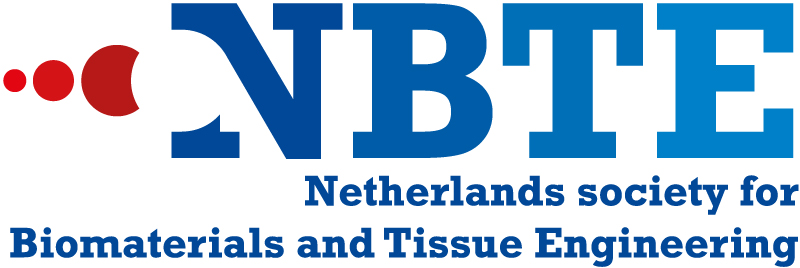 Application NBTE Scientific Image Competition 2022First and Last Name:Student/PhD/Postdoc: Institute:Department: Group leader: Title of image (max 10 words):Short description of image (max 100 words):Instrument used to produce the image: